LOVELYN G. LABARO, RN.OBJECTIVES: Dedicated Registered Nurse with experience, now seeking a Nursing position in a Health Institution/Hospital/Clinic where I can practice my expertise and skills.PROFESSIONAL PROFILE: I have known myself to be flexible, hardworking, easily adapt to new situations and learns quickly. I readily established rapport to patient and their significant others. I am constant and caring and I treat them as I would treat my family; with good communication skills.                      HIGHLIGHTS OF QUALIFICATIONCapacity to multitask; manage priorities in a fast paced environment geared towards the provision of safe and competent patient careAbility to interact effectively in an interdisciplinary environmentReliable, ethical healthcare provider with the ability to stay calm and intervene during crises.Proven ability to build positive relationship with patients, family members, physicians and medical professionals.Computer literate.PROFESSIONAL EXPERIENCES:August 16, 2014 - June 30, 2015Nurse 1Regional Office VI      Provides technical assistance on community health team, family planning, maternal neonatal child health and nutrition activities Augment nurses under the Nurse Deployment Program and Local Government Units health service providers in counseling and referal/provision of National Household Targeting System, poor Sexually Active Women of Reproductive Age with unmeet needs on Modern Family Planning especially in identified priority areas. Assist the Public Health Nurse/ Municipal Health Officer in the preparation and submission of documents related to Community Health Team/ Maternal Neonatal Child Health and Nutrition. Assist the Public Health Nurse/Nurse Deployment Program in the conduct of COmmunity Health Team meetings for the data analysis and utilization.Supervises NurseDeployment Program in terms of technical among areas of assignment. Assist the Public Health Nurse in planning activities in the municipal level. Monitor/evaluate implementation of municipal/ city Community Health Plan on quarterly basis.Evaluate monthly Accomplishment Reports of Nurse Deployment Program. Performs other related functions as maybe assigned from time to time.March 5, 2012 - July 31, 2014                                                                  		Department Of Health, Nurse 1                                                                           Cauayan Municipal Health Office Triage patients and ensure proper care is provided to them.Updating and maintaining patients recordPerform initial assessment and refer patients to doctor.Treat minor injuries and administer vaccines and medications.Respond to emergency situations in Out-patient Department as required.Document provided nursing care.Administered medications and treated wounds.Conversed with patients’ relatives and instructed them on home care.Assisted physician in patients’ examinations.Looking after patients of all ages from the very young to the very old.Provide Health TeachingAssess the medical history of patients and their record details and then evaluating patients and prioritizing their treatment. Feb. 14, 2011- Feb. 14, 2012                                                       DOH( Department of Health)                                                                                                                             Registered Nurse for Health Enhancement and Local Services (RNHeals)   Sept. 20, 2010 - Dec. 20, 2010, Volunteer Nurse                                                                                                                                        Bacolod Our Lady of Mercy Specialty Hospital                                                Surgical Ward and OB wardAssessment of patientsPlanning of patient careActual care of patient with varied health problemsEDUCATION:Bachelor of Science in Nursing, 2008 Colegio San Agustin-Bacolod  						  		    	                              B.S. Aquino Drive, Bacolod City, PhilippinesLICENSURE: 	Registered Nurse (RN) License no.       		Expiration date: July 23, 2020	HAAD EXAMINATION Passer 							                                                                                          
CERTIFICATION: Basic Life SupportPERSONAL INFORMATION:

Date of Birth    	    : July 23, 1987									                           Age                        : 29y.o										                 Place of Birth         : Kabankalan City
                                           Status :                  : Single										                   Religion:	     : Roman Catholic
Nationality : 	     : Filipino                                                                                                     		 Height:		     : 5”1’										        	 Weight: 	     : 45kgJob Seeker First Name / CV No: 1799628Click to send CV No & get contact details of candidate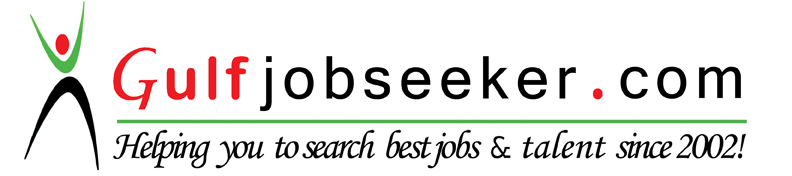 